CUARTO GRADO: ¡Hola! Vamos a trabajar con la obra del artista santafesino   Ricardo Supisiche.Mirá este capítulo de Color Natal, donde se habla del pintor y su obra : https://www.youtube.com/watch?v=Paci-GOK9z4Luego observá estas obras del autor: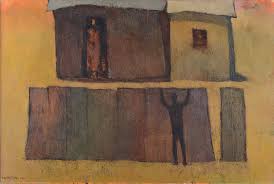 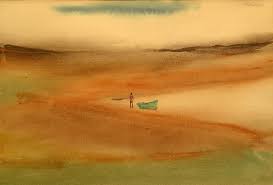 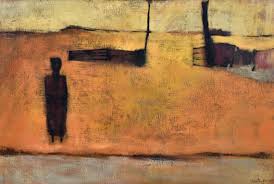 Pensá y observá sobre lo siguiente:1-¿Cómo construye el pintor su obra? ¿Manchas, dibujos, formas realistas o van hacia la abstracción?2-¿Qué colores utilizaba? ¿Cómo pensás que los mezclaba? 3-¿Qué temas pintaba? ¿Imágenes de qué paisajes aparecían en sus pinturas?Consigna:¿ Te animás a tomar como referencia la hermosa obra de este pintor, para  construir una tuya?1-Pensá en qué colores vas a usar.2-Pensá cuáles y cuántos elementos o personas vas a poner.3-Pensá  en poner muy pocos detalles.4-Podés pintarlo con acuarelas o con lápices de colores.¡Manos a la obra!Recursos y materiales:  leyenda, hoja blanca, lápiz grafito.